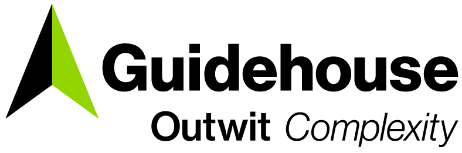 Submitted to:Peoples GasNorth Shore Gas200 East Randolph StreetChicago, IL 60601Submitted by:Guidehouse150 N. Riverside Plaza, Suite 2100Chicago, IL 60606Contact:Disclaimer: This report was prepared by Guidehouse for Peoples Gas Light and Coke Company (“PGL”) and North Shore Gas Company (“NSG”) based upon information provided by PGL and NSG and from other sources. Use of this report by any other party for whatever purpose should not, and does not, absolve such party from using due diligence in verifying the report’s contents. Neither Guidehouse nor any of its subsidiaries or affiliates assumes any liability or duty of care to such parties, and hereby disclaims any such liability..Table of Contents1. Introduction	12. Program Description	13. Program Savings Detail	34. Program Savings by Measure	45. Impact Analysis Findings and Recommendations	65.1 Impact Parameter Estimates	65.2 Findings and Recommendations	95.3 Historical Realization Rates and NTG Values	9Appendix A. Impact Analysis Methodology	A-1Appendix B. Program Specific Inputs for the Illinois TRC	B-1List of Tables, Figures, and EquationsTable 2-1. 2023 Volumetric Summary for PGL	1Table 2-2. 2023 Installed Measure Quantities for PGL	2Table 2-3. 2023 Volumetric Summary for NSG	2Table 2-4. 2023 Installed Measure Quantities for NSG	3Table 3-1. 2023 Annual Energy Savings Summary for PGL	4Table 3-2. 2023 Annual Energy Savings Summary for NSG	4Table 4-1. 2023 Annual Energy Savings by Measure for PGL	5Table 4-2. 2023 Annual Energy Savings by Measure for NSG	6Table 5-1. Verified Gross Savings Parameters	7Table A-1. Impact Parameters	A-1Table B-1: Verified Cost Effectiveness Inputs – PGL	B-1Table B-2. Verified Cost Effectiveness Inputs – NSG	B-2IntroductionThis report presents the results of the impact evaluation of the Peoples Gas (PGL) and North Shore Gas (NSG) 2023 Energy Education Outreach Kits (EEO Kits) programs. It presents a summary of the energy impacts for the total program and broken out by relevant measure and program structure details. The appendices present the impact analysis methodology and Illinois total resource cost (TRC) inputs. Program year 2023 covers January 1, 2023 through December 31, 2023.Program DescriptionThe EEO Kits program is offered jointly to schools served by PGL or NSG and ComEd. PGL and NSG claimed all the gas savings, while ComEd claimed all the electricity savings from kits sent to the joint utility customers. The EEO Kits program has two paths, namely the Market Rate and Income Eligible paths. The PGL program had 16,746 participants in 2023 and completed 133,968 projects as shown in the following table. Table 2-1. 2023 Volumetric Summary for PGL* Participants are defined as the total number of distributed kits.† Installed Projects are defined as the total quantity of measures distributed.Source: Peoples Gas tracking data and Guidehouse evaluation team analysis.Table 2-2 summarizes the installed measure quantities that are the basis for verified energy savings.Table 2-2. 2023 Installed Measure Quantities for PGLSource: Peoples Gas tracking data and Guidehouse evaluation team analysis.The NSG program had 2,627 participants in 2023 and completed 21,016 projects as shown in the following table. Table 2-3. 2023 Volumetric Summary for NSG* Participants are defined as the total number of distributed kits. † Installed Projects are defined as the total quantity of measures distributed.Source: North Shore Gas tracking data and Guidehouse evaluation team analysis.Table 2-4 summarizes the installed measure quantities that are the basis for verified energy savings.Table 2-4. 2023 Installed Measure Quantities for NSGSource: North Shore Gas tracking data and Guidehouse evaluation team analysis.Program Savings DetailTable 3-1 summarizes the energy savings the PGL EEO Kits Program achieved by the Market Rate and Income Eligible paths in 2023.Table 3-1. 2023 Annual Energy Savings Summary for PGL* Realization Rate (RR) is the ratio of verified gross savings to ex ante gross savings, based on evaluation research findings.† A deemed value. Available on the SAG web site: https://www.ilsag.info/ntg_2023.Source: Peoples Gas tracking data and Guidehouse evaluation team analysis.Table 3-2 summarizes the energy savings the NSG EEO Kits Program achieved by the Market Rate and Income Eligible paths in 2023.Table 3-2. 2023 Annual Energy Savings Summary for NSG* Realization Rate (RR) is the ratio of verified gross savings to ex ante gross savings, based on evaluation research findings.† A deemed value. Available on the SAG web site: https://www.ilsag.info/ntg_2023.Source: North Shore Gas tracking data and Guidehouse evaluation team analysis.Program Savings by MeasureThe PGL program includes seven measures under the Market Rate and Income Eligible paths as shown in the following table. The closed foam weatherstripping (17' roll) and self-adhesive door sweep measures contributed the most savings for each path.Table 4-1. 2023 Annual Energy Savings by Measure for PGL* Realization Rate (RR) is the ratio of verified gross savings to ex ante gross savings, based on evaluation research findings.† A deemed value. Available on the SAG web site: https://www.ilsag.info/ntg_2023.Source: Peoples Gas tracking data and Guidehouse evaluation team analysis.The NSG program includes seven measures under the Market Rate and Income Eligible paths as shown in the following table. The closed foam weatherstripping (17' roll) and self-adhesive door sweep measures contributed the most savings for each path. Table 4-2. 2023 Annual Energy Savings by Measure for NSG* Realization Rate (RR) is the ratio of verified gross savings to ex ante gross savings, based on evaluation research findings.† A deemed value. Available on the SAG web site: https://www.ilsag.info/ntg_2023.Source: North Shore Gas tracking data and Guidehouse team analysis.Impact Analysis Findings and RecommendationsThe EEO Kits program achieved a 100% realization rate (RR) for 2023. The ex ante savings matched the verified savings for each measure and the entire kit.Impact Parameter EstimatesTable 5-1 shows the per-unit therm savings and realization rate (RR) findings by measure from our review. The realization rate is the ratio of the verified savings to the ex ante savings. Following the table, we provide findings and recommendations, including discussion of all measures with realization rates above or below 100 percent. Appendix A provides a description of the impact analysis methodology.Table 5-1. Verified Gross Savings Parameters* Program Tracking Data (PTD) provided by Peoples Gas and North Shore Gas; extract dated January 30, 2024.† State of Illinois Technical Reference Manual version 11.0 from http://www.ilsag.info/technical-reference-manual.html.Source: Guidehouse evaluation team analysisFindings and RecommendationsThe overall RR for therms savings was 100%. Guidehouse verified all measure savings and did not find any discrepancies with the savings for both PGL and NSG programs. There are no findings and recommendations based on the evaluation of the 2023 program activity.Impact Analysis MethodologyThe evaluation team verified per-unit savings for each program measure using the impact algorithm sources found in the Illinois Statewide Technical Reference Manual v11.0 (IL-TRM). Table A-1 presents the key parameters and the references used in the verified gross and net savings calculations.Table A-1. Impact Parameters* State of Illinois Technical Reference Manual version 11.0 from http://www.ilsag.info/technical-reference-manual.htmlGPH – Gallons per hourDHW – Domestic hot waterGPM – Gallons per minuteSF – Single familyMF – Multi familyISR – In-service rateSource: Guidehouse evaluation team analysisProgram Specific Inputs for the Illinois TRCTable B-1 and Table B-2 show the Total Resource Cost (TRC) cost-effectiveness analysis inputs available at the time of producing this impact evaluation report. Currently, additional required cost data (e.g., measure costs, program level incentive and non-incentive costs) are not included in this table and will be provided to the evaluation team later. Guidehouse will include annual and lifetime water savings and greenhouse gas reductions in the end of year summary report.Table B-1: Verified Cost Effectiveness Inputs – PGLSource: Peoples Gas tracking data and Guidehouse evaluation team analysis.Table B-2. Verified Cost Effectiveness Inputs – NSGSource: North Shore Gas tracking data and Guidehouse evaluation team analysis.Energy Education Outreach Impact Evaluation ReportEnergy Efficiency Plan: Program Year 2023 
(1/1/2023-12/31/2023)Energy Education Outreach Impact Evaluation ReportEnergy Efficiency Plan: Program Year 2023 
(1/1/2023-12/31/2023)Energy Education Outreach Impact Evaluation ReportEnergy Efficiency Plan: Program Year 2023 
(1/1/2023-12/31/2023)Energy Education Outreach Impact Evaluation ReportEnergy Efficiency Plan: Program Year 2023 
(1/1/2023-12/31/2023)Prepared for: Peoples Gas and North Shore GasDRAFTMarch 14, 2024Prepared for: Peoples Gas and North Shore GasDRAFTMarch 14, 2024Prepared for: Peoples Gas and North Shore GasDRAFTMarch 14, 2024Prepared for: Peoples Gas and North Shore GasDRAFTMarch 14, 2024Prepared by: Prepared by: Prepared by: Prepared by: 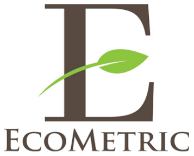 guidehouse.comguidehouse.comEd Balbis Partner 561.644.9407  ebalbis@guidehouse.comCharles Ampong
Associate Director608.446.3172charles.ampong@guidehouse.comStu Slote Director 802.526.5113 stu.slote@guidehouse.comLaura Agapay-ReadAssociate Director312.583.4178laura.agapay.read@guidehouse.comParticipationMarket RateIncome EligibleTotalParticipants *1,74814,99816,746Installed Projects †13,984119,984133,968Program CategoryProgram PathMeasureQuantity UnitInstalled QuantityEEO KitsMarket RateClosed Foam Weatherstripping (17' Roll)Ln Ft1,748Self-Adhesive Door SweepEach1,748Shower TimerEach1,748Low Flow ShowerheadsEach1,748Low Flow Aerators (Bathroom)Each3,496Low Flow Aerators (Kitchen)Each1,748Temperature Setback CardEach1,748EEO KitsIncome EligibleClosed Foam Weatherstripping (17' Roll)Ln Ft14,998Self-Adhesive Door SweepEach14,998Shower TimerEach14,998Low Flow ShowerheadsEach14,998Low Flow Aerators (Bathroom)Each29,996Low Flow Aerators (Kitchen)Each14,998Temperature Setback CardEach14,998ParticipationMarket RateIncome EligibleTotalParticipants *1,6379902,627Installed Projects †13,0967,92021,016Program CategoryProgram PathMeasureQuantity UnitInstalled QuantityEEO KitsMarket RateClosed Foam Weatherstripping (17' Roll)Ln Ft         1,637 Self-Adhesive Door SweepEach         1,637 Shower TimerEach         1,637 Low Flow Showerheads Each         1,637 Low Flow Aerators (Bathroom)Each         3,274 Low Flow Aerators (Kitchen) Each         1,637 Temperature Setback CardEach         1,637 EEO KitsIncome EligibleClosed Foam Weatherstripping (17' Roll)Ln Ft            990 Self-Adhesive Door SweepEach            990 Shower TimerEach            990 Low Flow Showerheads Each            990 Low Flow Aerators (Bathroom)Each         1,980 Low Flow Aerators (Kitchen) Each            990 Temperature Setback CardEach            990 Program CategoryProgram PathEx Ante Gross Savings (Therms)Verified Gross RR*Verified Gross Savings (Therms)NTG†Verified Net Savings (Therms)EEO KitsMarket Rate22,638100%22,6381.0022,638EEO KitsIncome Eligible181,176100%181,1761.00181,176Total or Weighted AverageTotal or Weighted Average203,814100%203,8141.00203,814Program CategoryProgram PathEx Ante Gross Savings (Therms)Verified Gross RR*Verified Gross Savings (Therms)NTG†Verified Net Savings (Therms)EEO KitsMarket Rate23,815100%23,8151.0023,815EEO KitsIncome Eligible13,730100%13,7301.0013,730Total or Weighted AverageTotal or Weighted Average37,545100%37,5451.0037,545Program CategoryProgram PathSavings CategoryEx Ante Gross Savings (Therms)Ex Ante Gross Savings (Therms)Verified Gross RR*Verified Gross Savings (Therms)NTG†Verified Net Savings (Therms)EEO KitsMarket RateClosed Foam Weatherstripping (17' Roll)Closed Foam Weatherstripping (17' Roll)6,545100%6,5451.006,545Self-Adhesive Door SweepSelf-Adhesive Door Sweep5,772100%5,7721.005,772Shower TimerShower Timer4,756100%4,7561.004,756Low Flow Showerheads Low Flow Showerheads 3,669100%3,6691.003,669Low Flow Aerators (Bathroom)Low Flow Aerators (Bathroom)724100%7241.00724Low Flow Aerators (Kitchen) Low Flow Aerators (Kitchen) 600100%6001.00600Temperature Setback CardTemperature Setback Card573100%5731.00573EEO KitsIncome EligibleClosed Foam Weatherstripping (17' Roll)Closed Foam Weatherstripping (17' Roll)50,843100%50,8431.0050,843Self-Adhesive Door SweepSelf-Adhesive Door Sweep44,844100%44,8441.0044,844Shower TimerShower Timer39,400100%39,4001.0039,400Low Flow Showerheads Low Flow Showerheads 30,386100%30,3861.0030,386Low Flow Aerators (Bathroom)Low Flow Aerators (Bathroom)5,999100%5,9991.005,999Low Flow Aerators (Kitchen) Low Flow Aerators (Kitchen) 4,964100%4,9641.004,964Temperature Setback CardTemperature Setback Card4,739100%4,7391.004,739Total or Weighted AverageTotal or Weighted AverageTotal or Weighted AverageTotal or Weighted Average203,814100%203,8141.00203,814Program CategoryProgram PathSavings CategoryEx Ante Gross Savings (Therms)Verified Gross RR*Verified Gross Savings (Therms)NTG†Verified Net Savings (Therms)EEO KitsMarket RateClosed Foam Weatherstripping (17' Roll)6,695100%6,6951.006,695Self-Adhesive Door Sweep5,905100%5,9051.005,905Shower Timer5,170100%5,1701.005,170Low Flow Showerheads 3,986100%3,9861.003,986Low Flow Aerators (Bathroom)786100%7861.00786Low Flow Aerators (Kitchen) 652100%6521.00652Temperature Setback Card622100%6221.00622EEO KitsIncome EligibleClosed Foam Weatherstripping (17' Roll)3,692100%3,6921.003,692Self-Adhesive Door Sweep3,256100%3,2561.003,256Shower Timer3,126100%3,1261.003,126Low Flow Showerheads 2,411100%2,4111.002,411Low Flow Aerators (Bathroom)475100%4751.00475Low Flow Aerators (Kitchen) 394100%3941.00394Temperature Setback Card376100%3761.00376Total or Weighted AverageTotal or Weighted AverageTotal or Weighted Average37,545100%37,5451.0037,545MeasureUnit BasisEx Ante Gross (therms/unit)Verified Gross (therms/unit)Realization RateData Source(s)PGL EEO Kits Market RateClosed Foam Weatherstripping (17' Roll)Ln Ft3.743.74100%Illinois TRM, v11.0†, Section 5.6.1 and PTD*Self-Adhesive Door SweepEach3.303.30100%Illinois TRM, v11.0, Section 5.6.1 and PTDShower TimerEach2.722.72100%Illinois TRM, v11.0, Section 5.4.9 and PTDLow Flow ShowerheadsEach2.102.10100%Illinois TRM, v11.0, Section 5.4.5 and PTDLow Flow Aerators (Bathroom)Each0.210.21100%Illinois TRM, v11.0, Section 5.4.4. and PTDLow Flow Aerators (Kitchen)Each0.340.34100%Illinois TRM, v11.0, Section 5.4.4 and PTDTemperature Setback CardEach0.330.33100%Illinois TRM, v11.0, Section 5.4.6 and PTDPGL EEO Kits Income EligibleClosed Foam Weatherstripping (17' Roll)Ln Ft3.393.39100%Illinois TRM, v11.0†, Section 5.6.1 and PTD*Self-Adhesive Door SweepEach2.992.99100%Illinois TRM, v11.0, Section 5.6.1 and PTDShower TimerEach2.632.63100%Illinois TRM, v11.0, Section 5.4.9 and PTDLow Flow ShowerheadsEach2.032.03100%Illinois TRM, v11.0, Section 5.4.5 and PTDLow Flow Aerators (Bathroom)Each0.200.20100%Illinois TRM, v11.0, Section 5.4.4. and PTDLow Flow Aerators (Kitchen)Each0.330.33100%Illinois TRM, v11.0, Section 5.4.4 and PTDTemperature Setback CardEach0.320.32100%Illinois TRM, v11.0, Section 5.4.6 and PTDNSG EEO Kits Market RateClosed Foam Weatherstripping (17' Roll)Ln Ft4.094.09100%Illinois TRM, v11.0†, Section 5.6.1 and PTD*Self-Adhesive Door SweepEach3.613.61100%Illinois TRM, v11.0, Section 5.6.1 and PTDShower TimerEach3.163.16100%Illinois TRM, v11.0, Section 5.4.9 and PTDLow Flow ShowerheadsEach2.442.44100%Illinois TRM, v11.0, Section 5.4.5 and PTDLow Flow Aerators (Bathroom)Each0.240.24100%Illinois TRM, v11.0, Section 5.4.4. and PTDLow Flow Aerators (Kitchen)Each0.400.40100%Illinois TRM, v11.0, Section 5.4.4 and PTDTemperature Setback CardEach0.380.38100%Illinois TRM, v11.0, Section 5.4.6 and PTDNSG EEO Kits Income EligibleClosed Foam Weatherstripping (17' Roll)Ln Ft3.733.73100%Illinois TRM, v11.0†, Section 5.6.1 and PTD*Self-Adhesive Door SweepEach3.293.29100%Illinois TRM, v11.0, Section 5.6.1 and PTDShower TimerEach3.163.16100%Illinois TRM, v11.0, Section 5.4.9 and PTDLow Flow ShowerheadsEach2.442.44100%Illinois TRM, v11.0, Section 5.4.5 and PTDLow Flow Aerators (Bathroom)Each0.240.24100%Illinois TRM, v11.0, Section 5.4.4. and PTDLow Flow Aerators (Kitchen)Each0.400.40100%Illinois TRM, v11.0, Section 5.4.4 and PTDTemperature Setback CardEach0.380.38100%Illinois TRM, v11.0, Section 5.4.6 and PTDGross Savings Input Parameters  Deemed Input ParametersSource*  Closed Foam Weatherstripping (17' Roll) ADJRxAirsealing, ISR, %FossilHeat, Δtherms_wxIL-TRM, v11.0, Section 5.6.1Self-Adhesive Door SweepADJRxAirsealing, ISR, %FossilHeat, Δtherms_sweepIL-TRM, v11.0, Section 5.6.1Shower Timer L_base, Showers per capita per day (SPCD), GPH, EPG_gas, %FossilDHW, GPM, L_timer, Household, Usage Factor, %SF, %MFIL-TRM, v11.0, Section 5.4.9 Low Flow ShowerheadsGPM_base, GPM_low, L_base, L_low, Showerheads per household (SPH), showers per capita per day (SPCD), EPG_gas, %FossilDHW, Household, ISR, %SF, %MF IL-TRM, v11.0, Section 5.4.5 Low Flow Aerators (Bathroom) GPM_base, GPM_low, L_base, L_low, faucets per household (FPH), drain factor (DF), EPG_gas, %FossilDHW, Household, ISR, %SF, %MFIL-TRM, v11.0, Section 5.4.4 Low Flow Aerators (Kitchen)GPM_base, GPM_low, L_base, L_low, faucets per household (FPH), drain factor (DF), EPG_gas, %FossilDHW, Household, ISR, %SF, %MFIL-TRM, v11.0, Section 5.4.4 Temperature Setback CardU (Overall heat transfer coefficient of tank), A (Surface area of storage tank), Tpre, Tpost, Hours, RE_gas, %FossilDHW, ISRIL-TRM, v11.0, Section 5.4.6Program CategoryProgram PathSavings CategoryUnitsQuantityEffective Useful LifeEx Ante Gross Savings (Therms)Verified Gross Savings (Therms)Verified Net Savings (Therms)EEO KitsMarket RateClosed Foam Weatherstripping (17' Roll)Ln Ft1,748206,5456,5456,545EEO KitsMarket RateSelf-Adhesive Door SweepEach1,748205,7725,7725,772EEO KitsMarket RateShower TimerEach1,74824,7564,7564,756EEO KitsMarket RateLow Flow Showerheads Each1,748103,6693,6693,669EEO KitsMarket RateLow Flow Aerators (Bathroom)Each3,49610724724724EEO KitsMarket RateLow Flow Aerators (Kitchen) Each1,74810600600600EEO KitsMarket RateTemperature Setback CardEach1,7482573573573EEO KitsIncome EligibleClosed Foam Weatherstripping (17' Roll)Ln Ft14,9982050,84350,84350,843EEO KitsIncome EligibleSelf-Adhesive Door SweepEach14,9982044,84444,84444,844EEO KitsIncome EligibleShower TimerEach14,998239,40039,40039,400EEO KitsIncome EligibleLow Flow Showerheads Each14,9981030,38630,38630,386EEO KitsIncome EligibleLow Flow Aerators (Bathroom)Each29,996105,9995,9995,999EEO KitsIncome EligibleLow Flow Aerators (Kitchen) Each14,998104,9644,9644,964EEO KitsIncome EligibleTemperature Setback CardEach14,99824,7394,7394,739Total or Weighted AverageTotal or Weighted AverageTotal or Weighted Average133,96813.4203,814203,814203,814Program CategoryProgram PathSavings CategoryUnitsQuantityEffective Useful LifeEx Ante Gross Savings (Therms)Verified Gross Savings (Therms)Verified Net Savings (Therms)EEO KitsMarket RateClosed Foam Weatherstripping (17' Roll)Ln Ft1,637206,6956,6956,695EEO KitsMarket RateSelf-Adhesive Door SweepEach1,637205,9055,9055,905EEO KitsMarket RateShower TimerEach1,63725,1705,1705,170EEO KitsMarket RateLow Flow Showerheads Each1,637103,9863,9863,986EEO KitsMarket RateLow Flow Aerators (Bathroom)Each3,27410786786786EEO KitsMarket RateLow Flow Aerators (Kitchen) Each1,63710652652652EEO KitsMarket RateTemperature Setback CardEach1,6372622622622EEO KitsIncome EligibleClosed Foam Weatherstripping (17' Roll)Ln Ft990203,6923,6923,692EEO KitsIncome EligibleSelf-Adhesive Door SweepEach990203,2563,2563,256EEO KitsIncome EligibleShower TimerEach99023,1263,1263,126EEO KitsIncome EligibleLow Flow Showerheads Each990102,4112,4112,411EEO KitsIncome EligibleLow Flow Aerators (Bathroom)Each1,98010475475475EEO KitsIncome EligibleLow Flow Aerators (Kitchen) Each99010394394394EEO KitsIncome EligibleTemperature Setback CardEach9902376376376Total or Weighted AverageTotal or Weighted AverageTotal or Weighted Average21,01613.237,54537,54537,545